Prince of Peace Preschool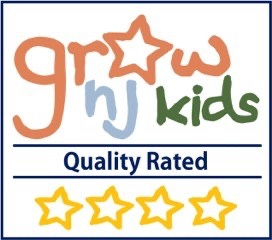 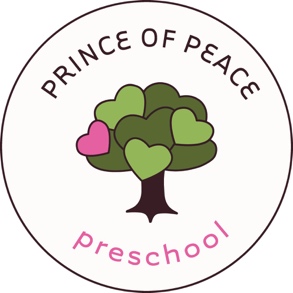 106 Orangeburg RoadOld Tappan, NJ 07675201-965-33542022 – 2023ADMISSION APPLICATIONChild’s Full Name:			Address:			Child’s Date of Birth:		Home Phone:		Guardian 1 Name:		Business Phone:		Business Name/Address:				Guardian 1 Cell Phone:		Guardian 1 Email:		Guardian 2 Name:		Business Phone:		Business Name/Address:				Guardian 2 Cell Phone:		Guardian 2 Email:		Place of worship (if applicable):					Special concerns (if any):					I wish to enroll my child in Prince of Peace Preschool (POPPS) for the September 2022 – June 2023 School Year.I understand that one month's tuition and a non-refundable $100 application fee is due upon registration. The one month’s tuition is non-refundable after August 1, 2022.The remaining tuition is payable on the first day of each month starting SEPTEMBER 1, 2022.Please note that our budget does not allow for absentee credit or tuition refunds.*Registration and  fees received before March 1, 2022 will qualify for 2021-22 school year tuition.Prince of Peace Preschool reserves the right to deny or cancel any registration at any time if it is judged to be in the best interest of the school.ENCLOSED IS  A $100 NON-REFUNDABLE REGISTRATION FEE.X			Date:	Guardian SignatureThese rates are for students registering with a non-refundable $100 registration fee and one month's tuition before March 1, 2022. Monthly tuition rates will  increase after March 1, 2022.Please Circle Choices:Stepping Stones/Pre K-3 Morning Program	(9:00am – 12:00pm)	_____  Please check here if you would interested in more days if available.4 Year Old Morning Program  (9:00am – 12:00pm)		_____  Please check here if you would be interested in more days if available.Circle Any That  Apply.LUNCH BUNCH  PROGRAM (12:00PM -1:00PM)EARLY DROP OFF(8:00AM-9:00AM)_____________________________________________________________For Office Use Only:Date registration with $100 fee and one month's tuition is received._________Number of DaysMonthly TuitionDays of the Week 3 Days$395.00Mon     Tues    Wed4 Days$495.00Mon    Tue     Wed    Th        Number of DaysMonthly TuitionDays of the Week 4 Days$495.00Mon    Tue      Wed    Th        Number of DaysMonthly TuitionDays of the Week 2 Days$100.00Mon    Tue     Wed    Th        3 Days$120.00 Mon    Tue    Wed    Th          4 Days$140.00Mon     Tue    Wed    Th        Number of DaysRate3 Days$65.004 Days$75.00